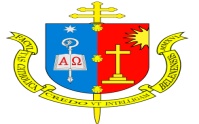 Faculdade Católica de Belém-FACBELCurso: FilosofiaProfessor: Aniceto Cirino da Silva Filho                       Disciplina: Introdução Geral à FilosofiaAluno(a): ..................................................................................... Turma: ......... Nº.........Ananindeua-Pa., ........... de ........... de 2020PLANO DE ESTUDOORIENTAÇÕES: Responder a questão norteadora abaixo na forma de texto argumentativo com reflexão crítica e coerente, fundamentação teórica e posicionamento próprio. Procure desdobrar as suas ideias, dar respostas explicativas e fique atento para a estruturação do raciocínio.QUESTÃO PARA ANÁLISE E ENTENDIMENTO DO TEXTO:Identifique no texto noções de filosofia (ampla, estrita e etimológica) que expressam ou escondam ideias falsas, parciais ou preconceituosas, enquanto outras revelam profundo conhecimento sobre a atitude filosófica. Como você explica essas contradições?REFERÊNCIASOARES, Agostinho José. Aproximação à filosofia. In: DE OLIVEIRA, A. et all. Introdução ao pensamento filosófico. São Paulo: Loyola, 2000. Cap.01, p. 09-29.